BÀI TẬP TOÁN TÍNH CỘNG TRỪ KHÔNG NHỚ LỚP 1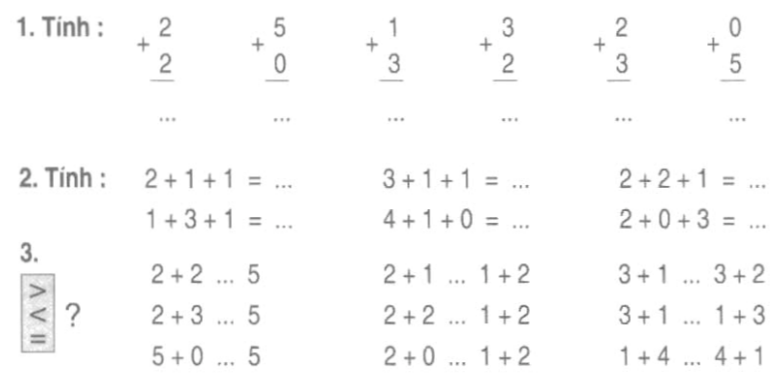 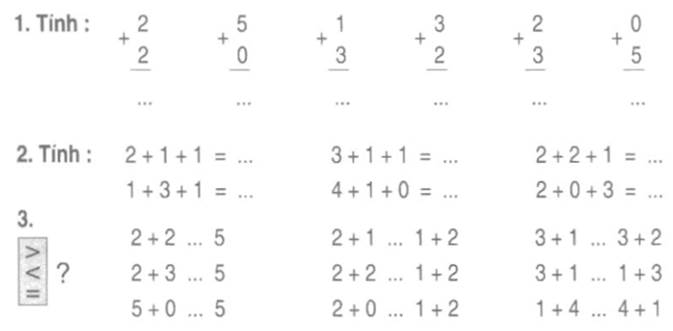 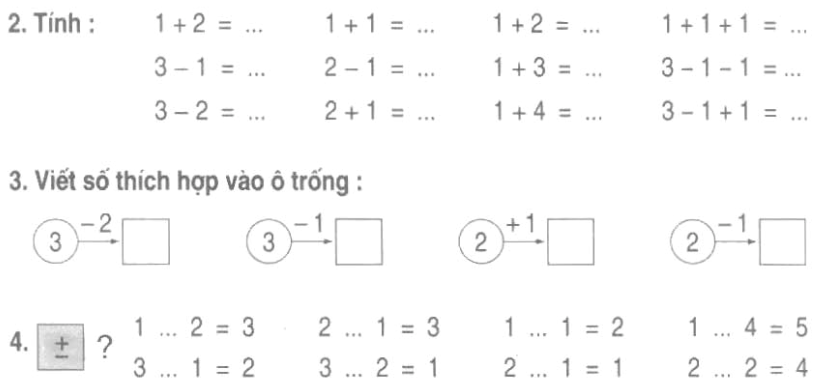 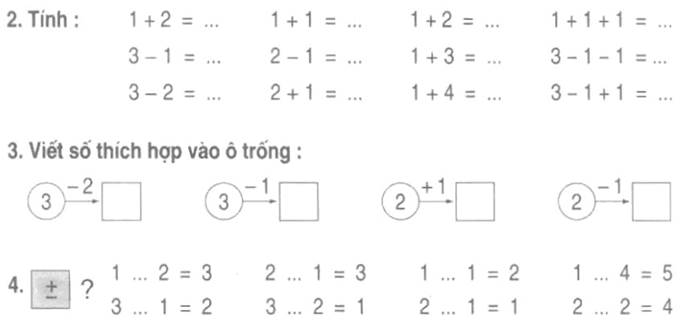 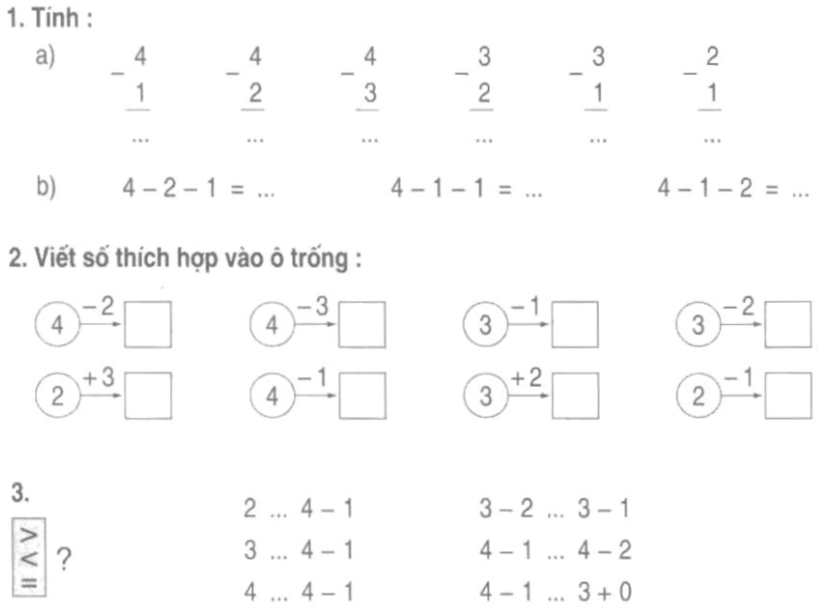 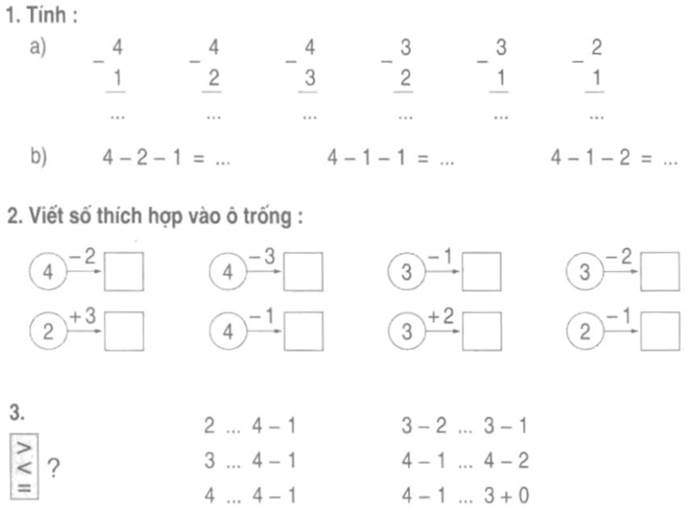 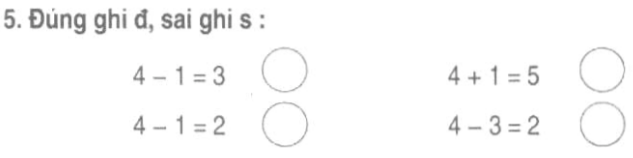 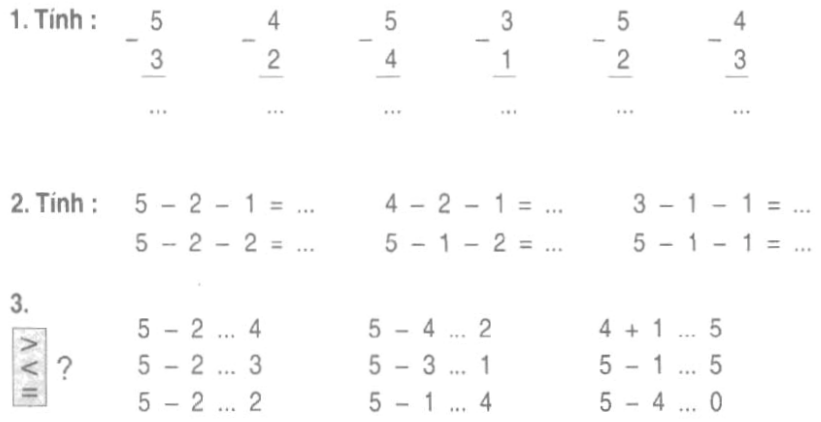 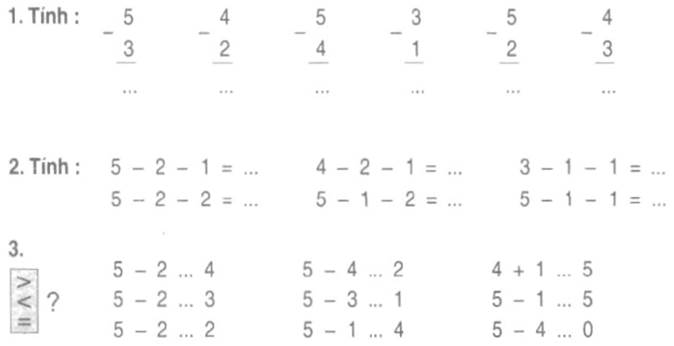 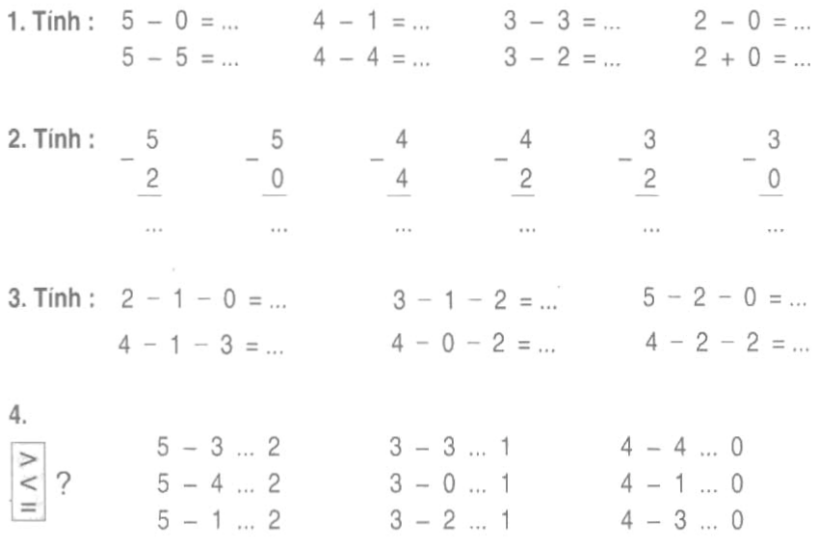 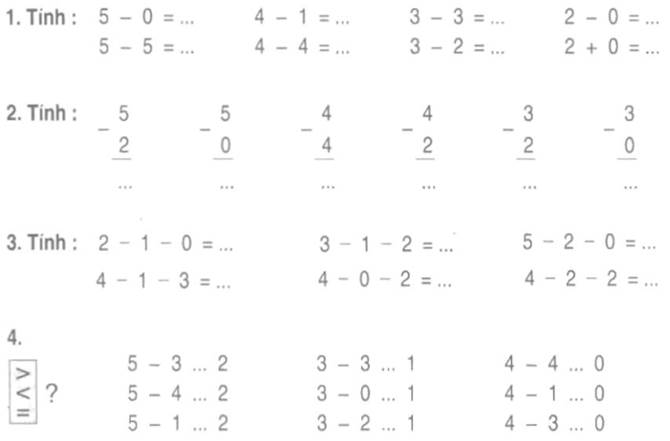 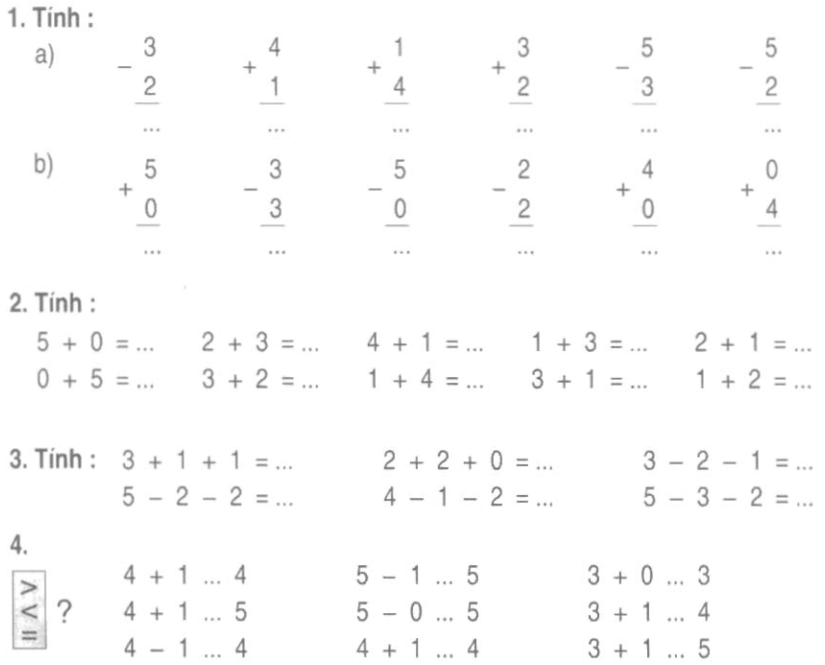 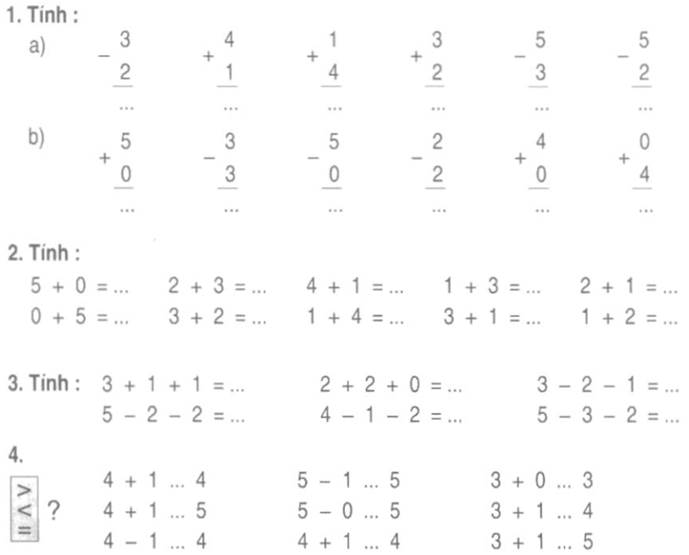 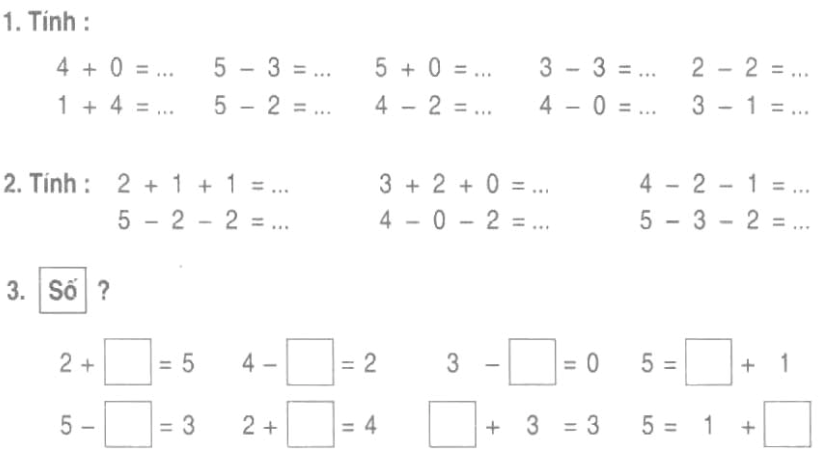 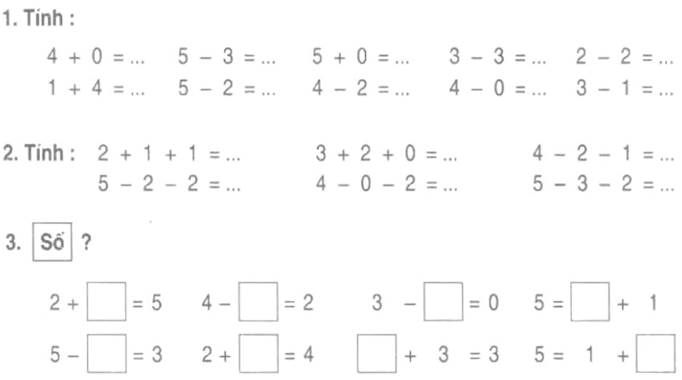 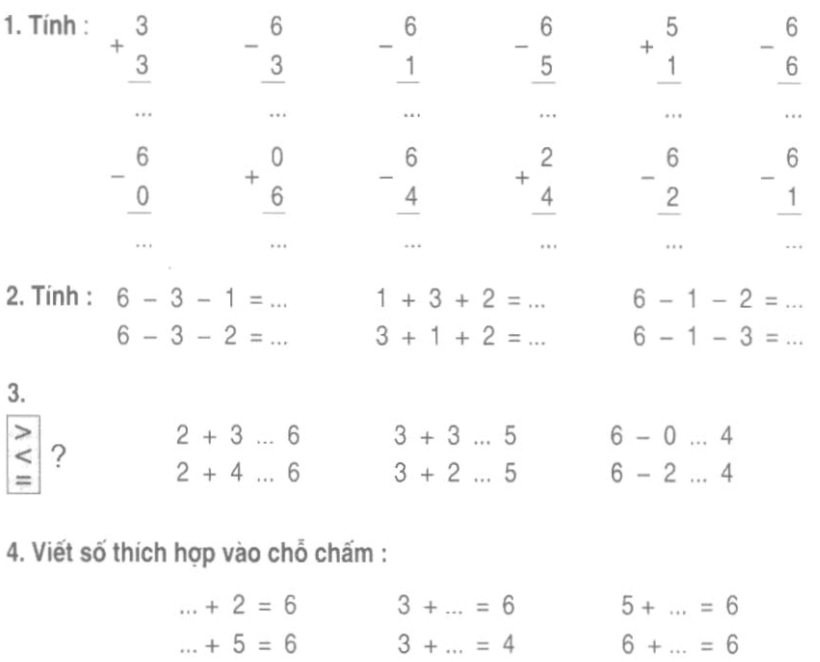 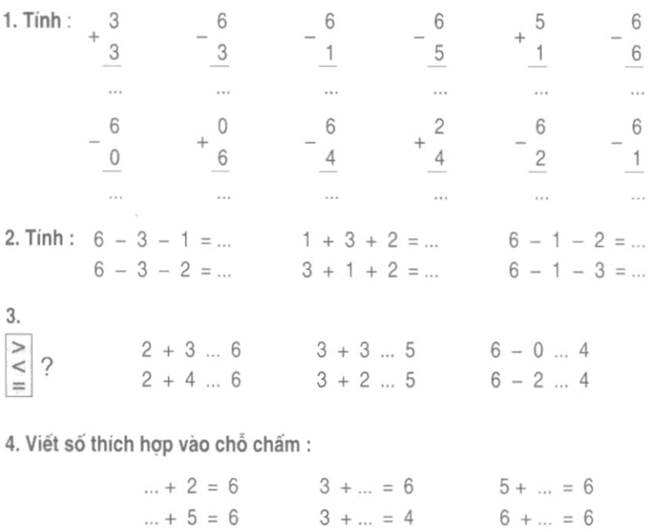 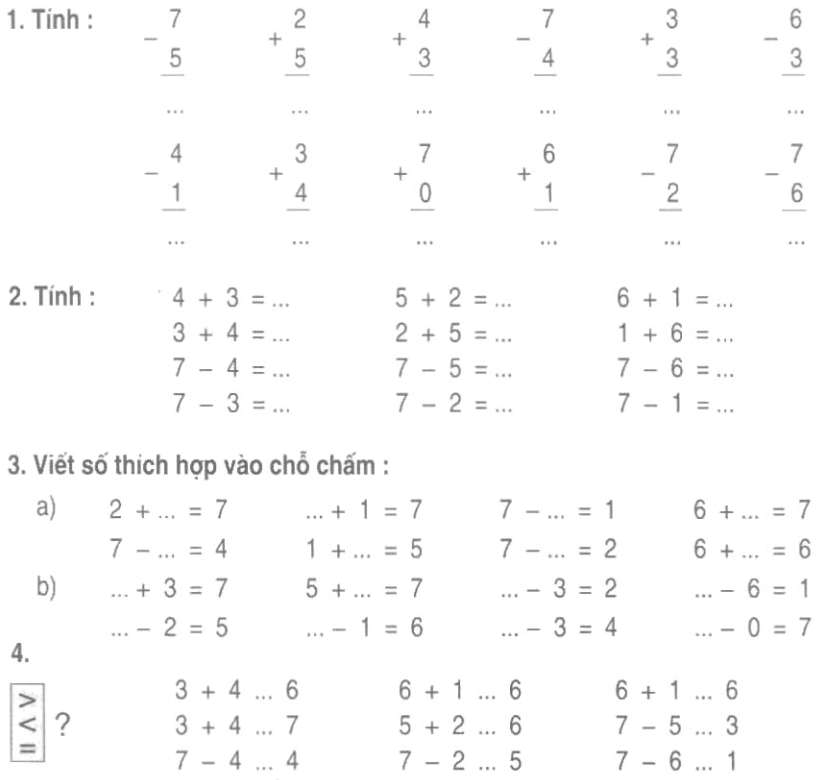 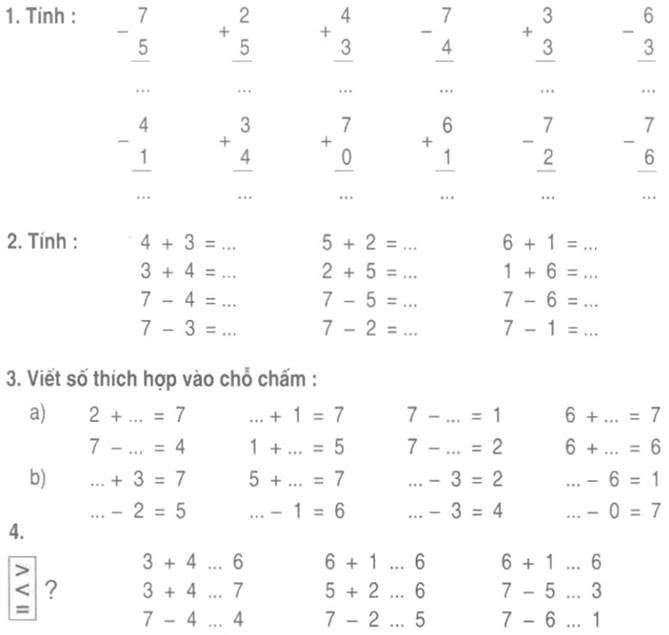 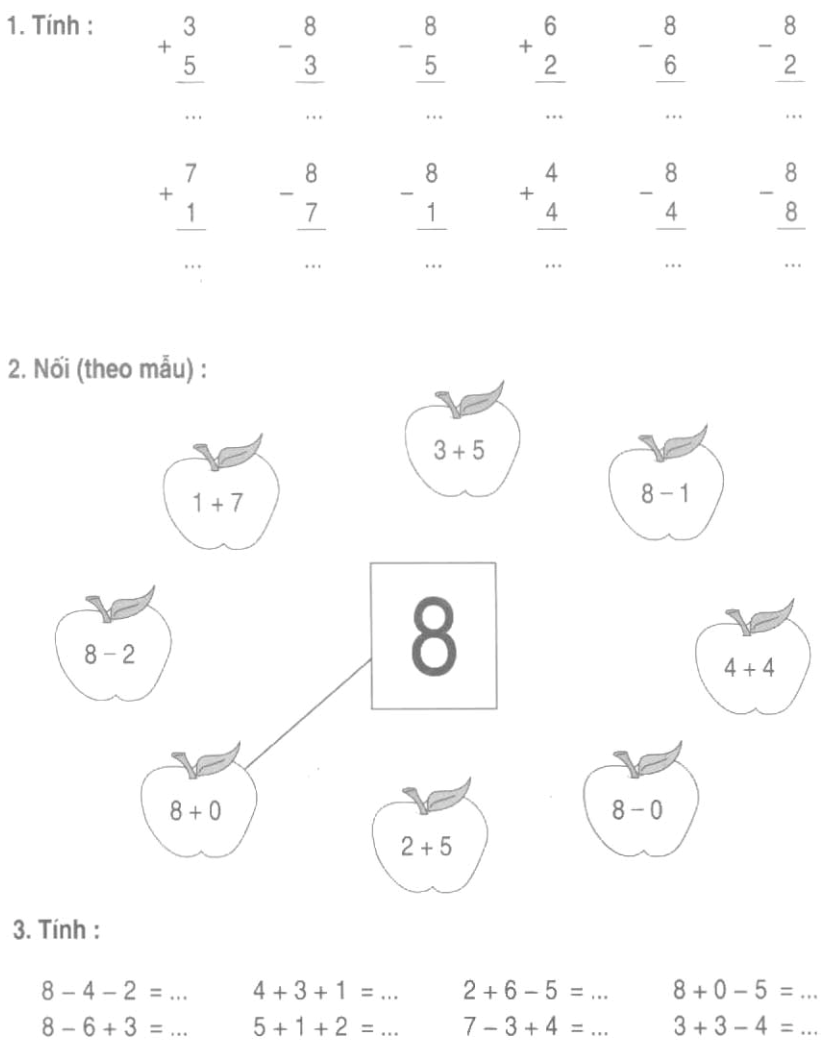 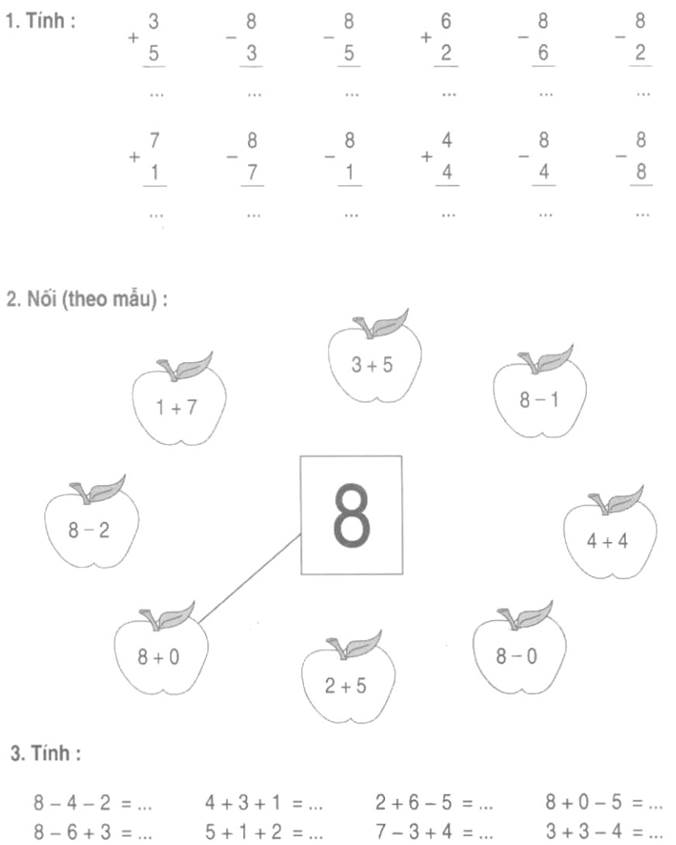 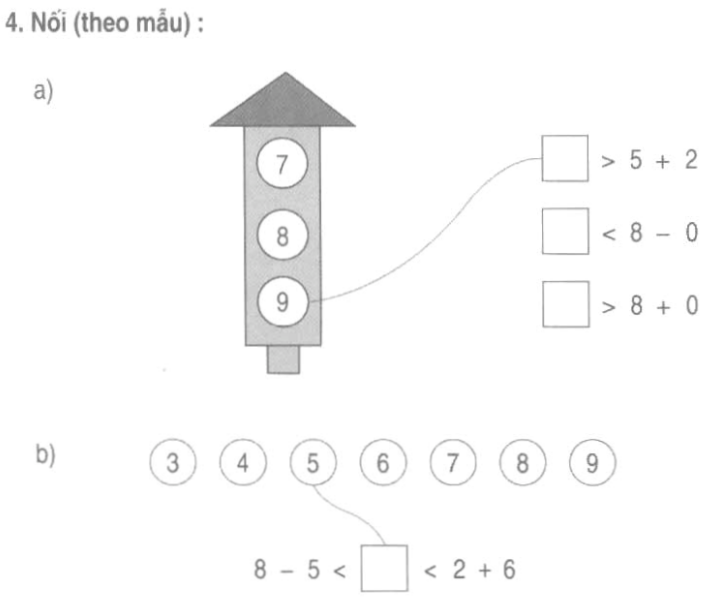 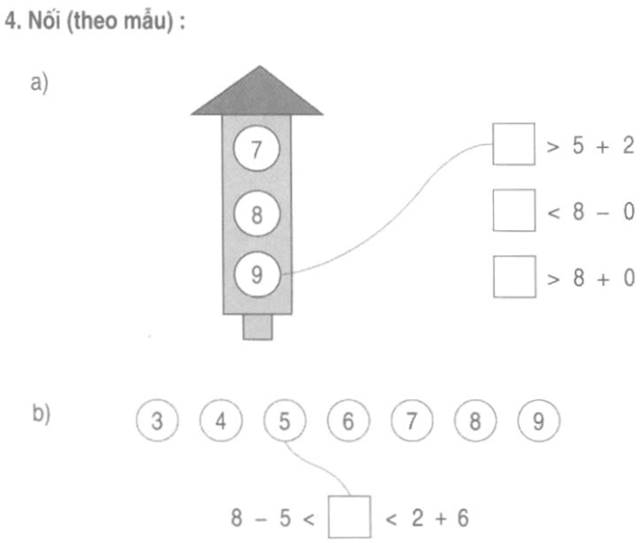 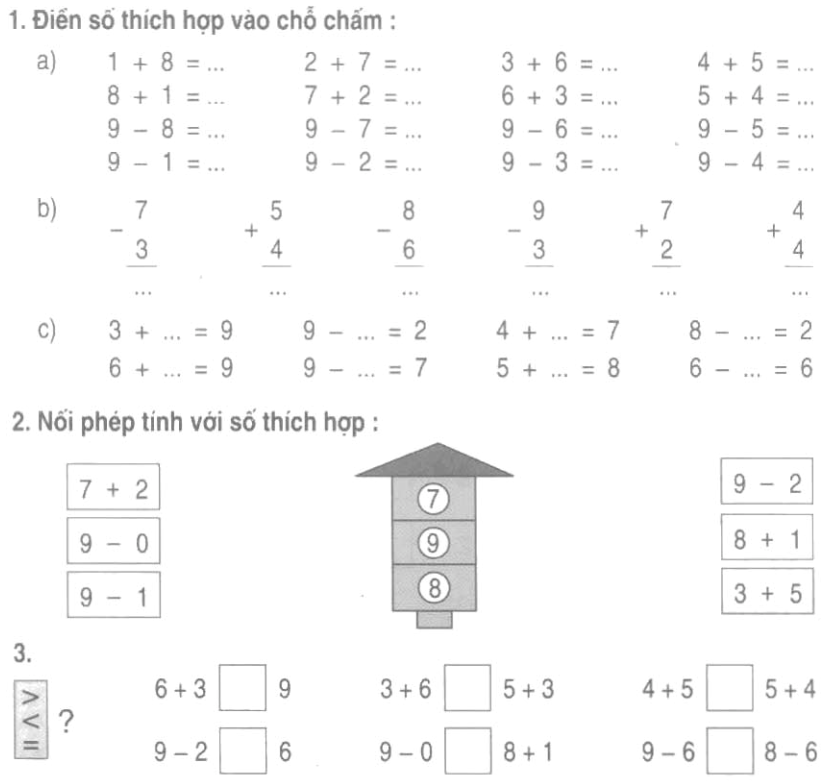 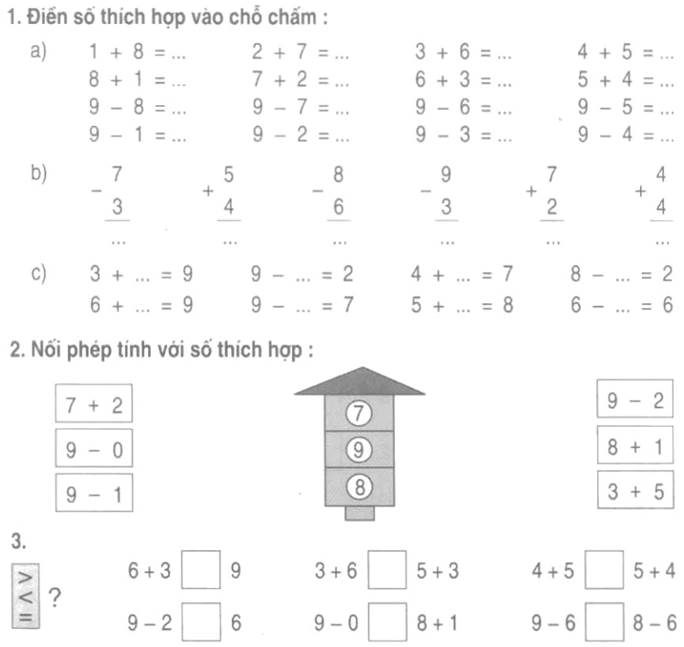 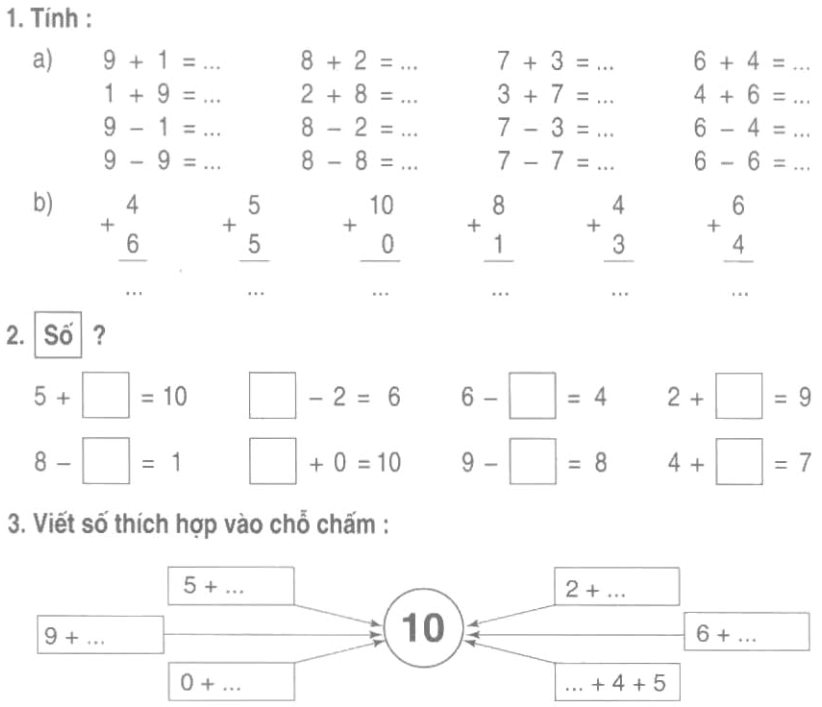 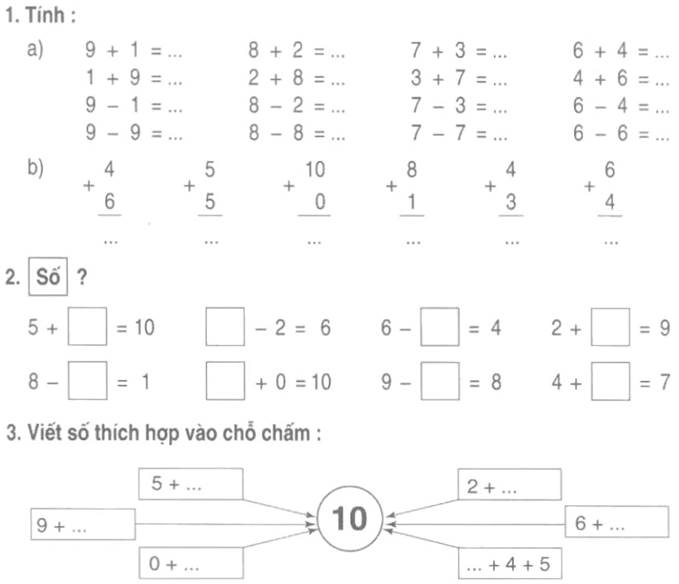 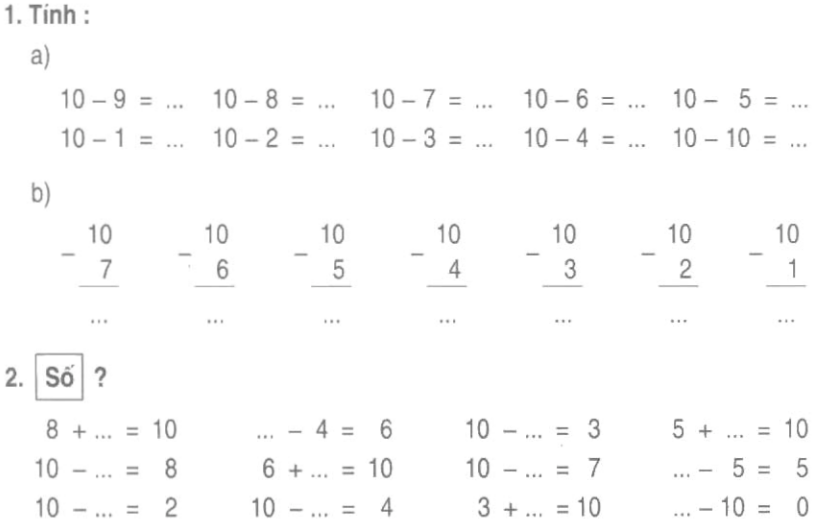 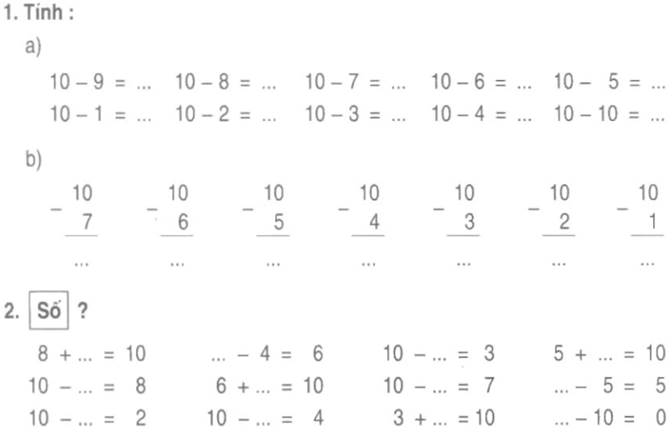 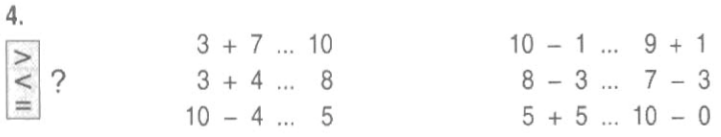 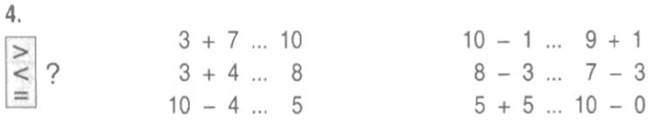 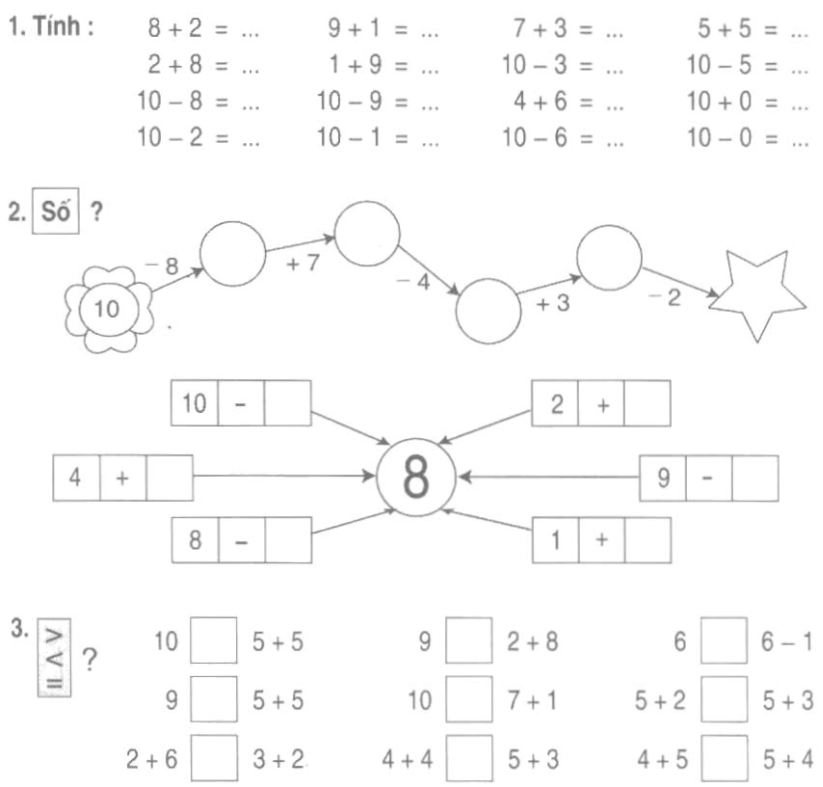 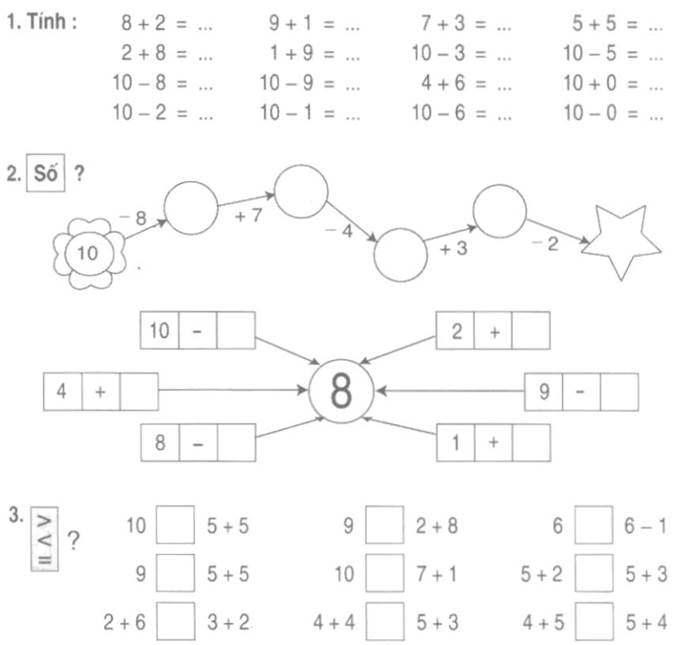 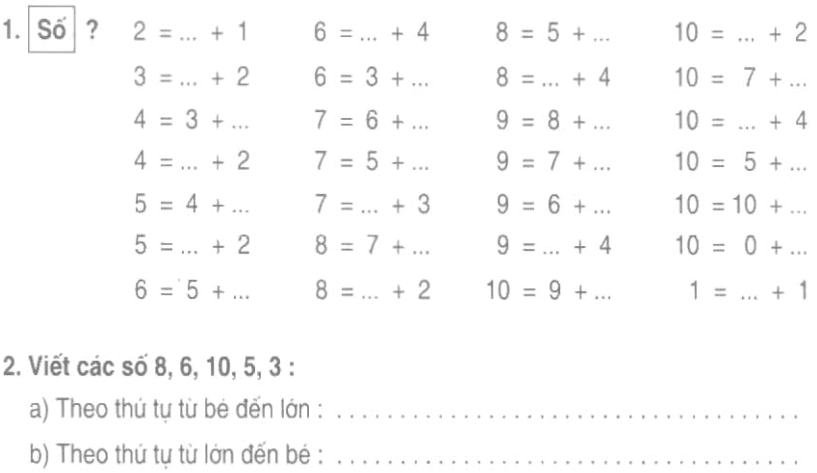 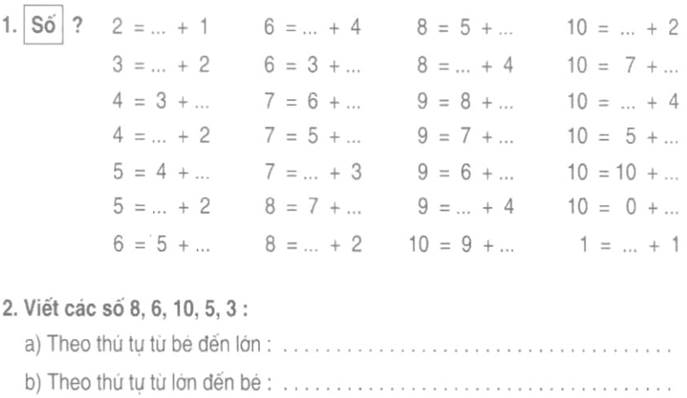 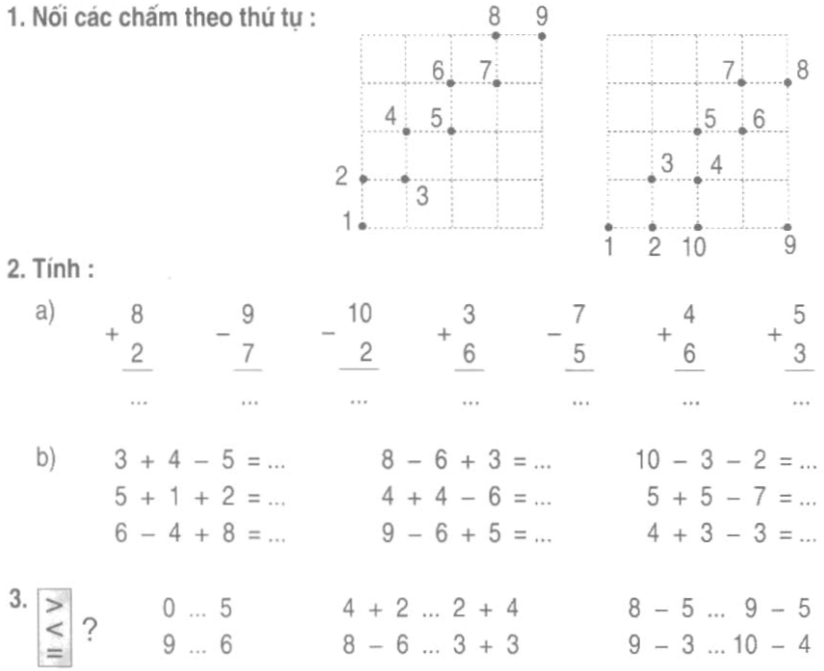 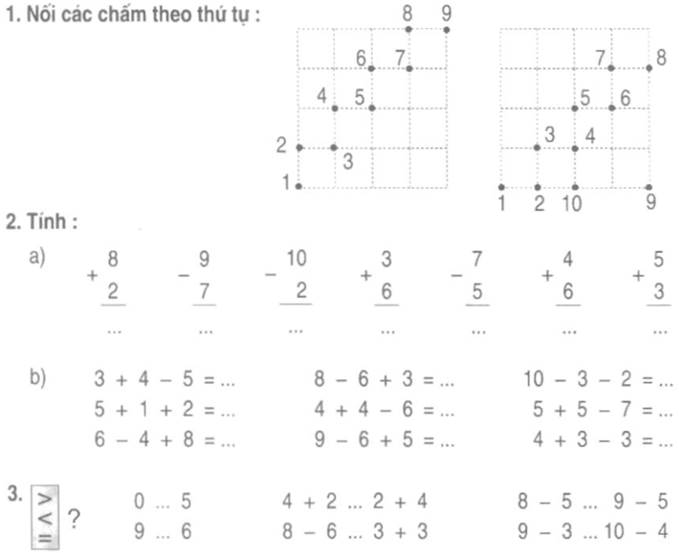 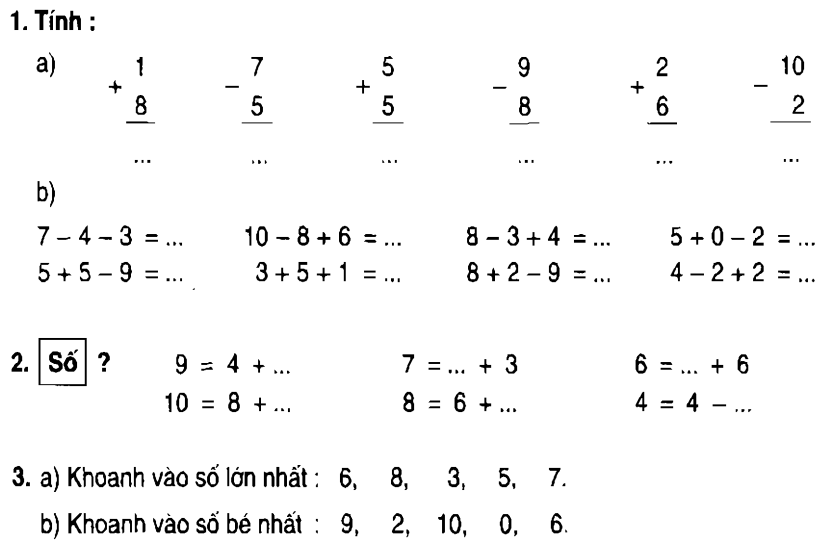 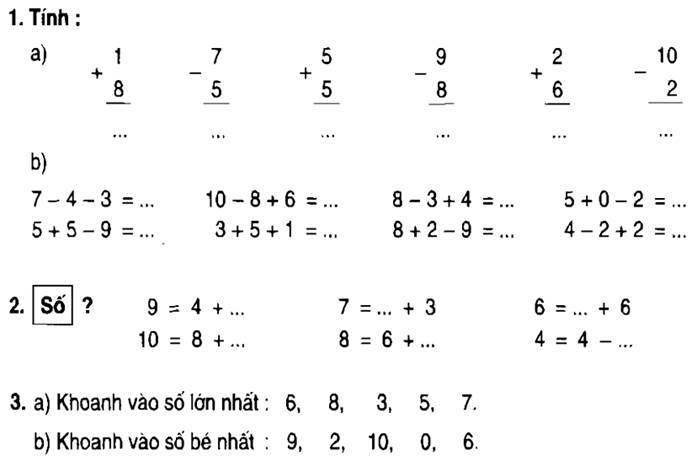 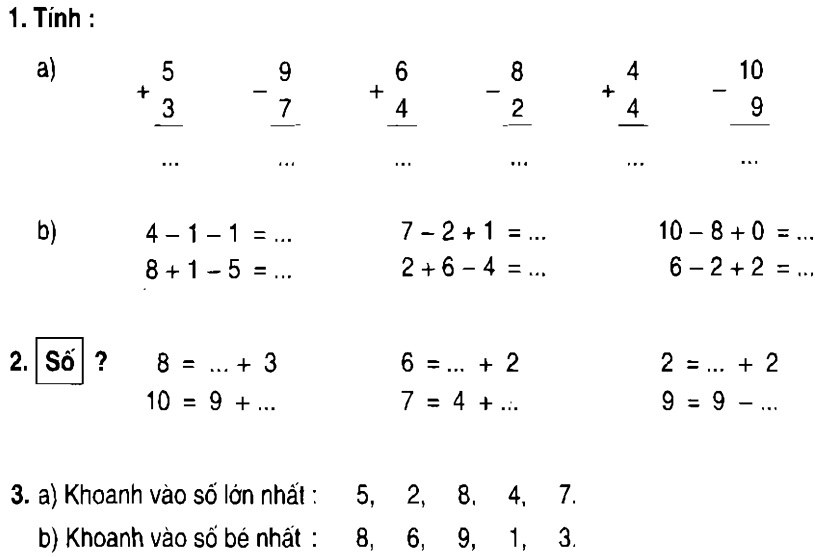 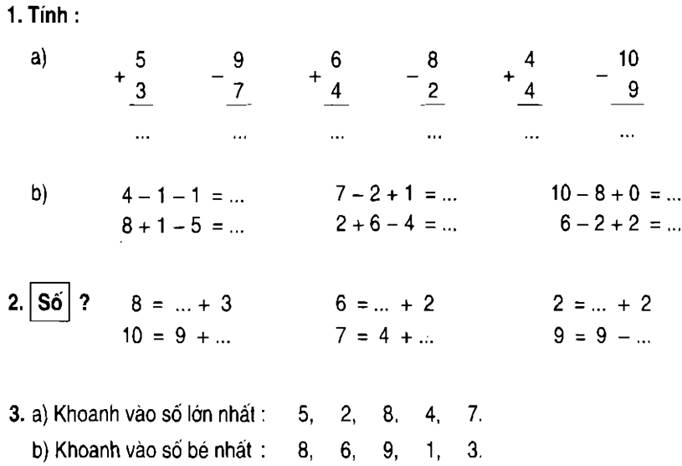 